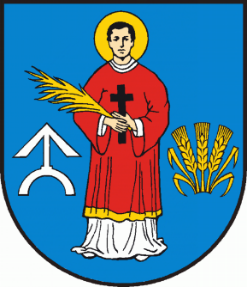  WÓJT   GMINY  PACYNA    www.pacyna.mazowsze.pl  09-541 Pacyna, ul. Wyzwolenia  7, tel. 24 2858054,  2858064, e-mail ; gmina@pacyna.mazowsze.plPacyna, 28 marca 2023 r.Dotyczy sprawy: OND.7021.1.2023Wyjaśnieniedo zapytania ofertowego pod nazwą:„Utworzenie punktów informacyjnych na terenie dziewięciu sołectw”Odpowiadając na maila z dnia 28 marca 2023r. w sprawie ww. zapytania ofertowego Zamawiający informuje, co następuje:Treść pytania 1: „… proszę o informację czy gabloty mają mieć wymiary szer. 120 cm, wys. 160 cm czy jest to błąd i gabloty mają być w poziomie…” Odpowiedź: Wymiary podane w zapytaniu są prawidłowe.Treść pytania 2: „…Czy wymiary są wymiarami całkowitymi gabloty (łącznie z poszerzeniem na fryz)...”Odpowiedź:  Tak. Zamawiający dopuszcza niewielką korektę wymiarów.Treść pytanie 3: „… czy mają to być gabloty jednoskrzydłowe czy dwuskrzydłowe…”Odpowiedź: Jednoskrzydłowe. W załączeniu przekazuję poglądowy projekt gabloty ogłoszeniowej.Sprawę prowadzi: Małgorzata Wiercińska, inspektor w Urzędzie Gminy w Pacynie, tel: 24 2858045 nieruchomosci@pacyna.mazowsze.pl  